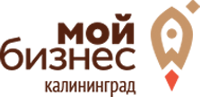 Методические материалы по заполнению субъектом малого или среднего        предпринимательства        документов,       представляемых        в Уполномоченный     орган     субъекта     Российской     Федерации     с     целью признания  социальным  предприятием,  и  обращению  в  Уполномоченный орган субъекта Российской ФедерацииМетодические материалы предназначены для субъектов малого и среднего предпринимательства, осуществляющих производство товаров (работ, услуг), предназначенных для граждан, отнесенных к категориям социально уязвимых, направленных на преодоление и компенсацию ограничений их жизнедеятельности и возможности участия наравне с другими гражданами в жизни обществаМетодические рекомендации разработаныМинистерством экономического развития РФОбщие положенияНастоящие методические материалы разработаны в рамках реализации положений статьи 24.1 Федерального закона от 24 июля 2007 года № 209-ФЗ «О развитии малого и среднего предпринимательства в Российской Федерации» (далее – Федеральный закон) и Приказа Министерства экономического развития Российской Федерации от 29 ноября 2019 г. № 773 «Об утверждении Порядка признания субъекта малого или среднего предпринимательства социальным предприятием и Порядка формирования перечня субъектов малого и среднего предпринимательства, имеющих статус социального предприятия» (далее – Порядок).Настоящие методические материалы содержат рекомендации  по заполнению субъектами малого и среднего предпринимательства документов, представляемых в орган исполнительной власти субъекта Российской Федерации, уполномоченный высшим исполнительным органом государственной власти субъекта Российской Федерации на взаимодействие с Министерством экономического развития Российской Федерации по реализации мероприятий государственной поддержки субъектов малого и среднего предпринимательства (далее – Уполномоченный орган) с целью признания социальным предприятием и в дальнейшем включением информации об этом в единый реестр субъектов малого и среднего предпринимательства.В разделе 2 настоящих методических материалов приведена инструкция по обращению в Уполномоченный орган с целью признания социальным предприятием, в разделах 3-6 приводятся инструкции по подготовке и заполнению документов, которые должны представлять заявители в Уполномоченный орган в соответствии с Порядком.В настоящих методических материалах используются следующие условные наименования:        Порядок     –     Порядок     признания     субъекта     малого      или     среднего предпринимательства       социальным       предприятием,       утвержденный       приказом Минэкономразвития России от 29 ноября 2019 г. № 773.        Федеральный  закон  –  Федеральный  закон  от  24  июля  2007  года  №  209-ФЗ«О развитии малого и среднего предпринимательства в Российской Федерации».        Уполномоченный орган – орган исполнительной власти субъекта Российской Федерации, уполномоченный высшим исполнительным органом государственной власти субъекта Российской Федерации на взаимодействие с Министерством экономического развития Российской Федерации по реализации мероприятий государственной поддержки малого и среднего предпринимательства.        Заявители      –      субъекты     малого     и     среднего     предпринимательства, обращающиеся     в     Уполномоченный     орган     с     целью     признания     социальным предприятием,        осуществляющие        производство        товаров        (работ,        услуг), предназначенных   для   граждан,   отнесенных   к   категориям   социально   уязвимых, направленных  на  преодоление  и  компенсацию  ограничений  их  жизнедеятельности  и возможности     участия     наравне     с     другими     гражданами     в     жизни     общества, соответствующие    условию,    предусмотренному    пунктом    3    части    1    статьи    24.1 Федерального  закона:  доля  доходов  от  осуществления  такой  деятельности  по  итогам предыдущего  календарного  года  должна  составлять  не  менее  50%  в  общем  объеме доходов,  а  доля  полученной  чистой  прибыли  за  предшествующий  календарный  год, направленной  на  осуществление  такой  деятельности  в  текущем  календарном  году, должна составлять не менее 50% от размера указанной прибыли (при наличии чистой прибыли).        Граждане,   отнесенные   к   категориям   социально   уязвимых   –   граждане, указанные в пункте 1 части 1 статьи 24.1 Федерального закона:а) инвалиды и лица с ограниченными возможностями здоровья;б) одинокие и (или) многодетные родители, воспитывающие несовершеннолетних детей, в том числе детей-инвалидов;в) пенсионеры и граждане предпенсионного возраста (в течение пяти лет до наступления возраста, дающего право на страховую пенсию по старости, в том числе назначаемую досрочно);г) выпускники детских домов в возрасте до двадцати трех лет;д) лица, освобожденные из мест лишения свободы и имеющие неснятую или непогашенную судимость;е) беженцы и вынужденные переселенцы; ж) малоимущие граждане;з) лица без определенного места жительства и занятий;и)	граждане,	не	указанные	в	подпунктах	"а"	–	"з",	признанные нуждающимися в социальном обслуживании.        Производство товаров (работ, услуг) для граждан, отнесенных к категориям социально    уязвимых    –    социальная    деятельность,    соответствующая    описанию, приведенному в пункте 3 части 1 статьи 24.1 Федерального закона.        Организация,  образующая  инфраструктуру  поддержки  малого  и  среднего предпринимательства   –   определяется   в   соответствии   со   статьей   15   Федерального закона;        ЕГРЮЛ – единый государственный реестр юридических лиц.        ЕГРИП – единый государственный реестр индивидуальных предпринимателей.        УСН – упрощенная система налогообложения.        ЕНВД – система налогообложения в виде единого налога на вмененный доход для отдельных видов деятельности.        ПСН – патентная система налогообложения.        НДФЛ – налог на доходы физических лиц.        ОКВЭД2  –  ОК  029-2014  (КДЕС  Ред.  2).  Общероссийский  классификатор видов   экономической   деятельности,   утвержденный   Приказом   Росстандарта   от   31 января 2014 года № 14-ст.        НДС – налог на добавленную стоимость.2. Инструкция по обращению в Уполномоченный органДля получения статуса социального предприятия необходимо обратиться в Уполномоченный орган субъекта Российской Федерации, в котором заявитель осуществляет деятельность.Наименование, адрес, электронную почту и телефон Уполномоченного органа можно узнать на сайте Минэкономразвития России.Обратиться в Уполномоченный орган можно одним из следующих способов:а. непосредственно в Уполномоченный орган;б. через организации, образующие инфраструктуру поддержки малого и среднего предпринимательства (Центры «Мой бизнес»);в. направив заказное письмо;г. в форме электронных документов, подписанных усиленной квалифицированной электронной подписью;д. через МФЦ или органы местного самоуправления (местную администрацию) – в случае если в субъекте РФ организована возможность подачи документов данными способами.В случае обращения в Уполномоченный орган путем отправки заказного письма заявителю рекомендуется также направить сканированные копии представляемых в Уполномоченный орган документов на электронную почту Уполномоченного органа с указанием даты отправки документов заказным письмом.Информация о доступных в субъектах РФ способах обращения в Уполномоченный орган, и перечень организаций, образующих инфраструктуру поддержки малого и среднего предпринимательства, через которые можно обратиться в Уполномоченный орган, будут размещены на сайтах Уполномоченных органов субъектов РФ.Подать заявление и документы в Уполномоченный орган для целей признания социальным предприятием можно начиная с 2020 года. Подать документы можно:С  9  января  до  1  марта  2020  года  –  в  целях  признания  заявителя  социальным предприятием по состоянию на 1 апреля 2020 года.С  1  марта  до  1  мая  2020  года  –  в  целях  признания  заявителя  социальным предприятием по состоянию на 1 июля 2020 года.В  случае  если  Уполномоченный  орган  принял  решение  о  признании  заявителя социальным  предприятием  по  состоянию  на  1  апреля  2020  года,  повторно  подавать документы до 1 мая в 2020 году не нужно.Подать заявление и документы в  Уполномоченный орган для целей признания социальным предприятием в 2021 году и последующие годы необходимо до 1 мая.Комплектность документов, представляемых в Уполномоченный орган заявителем, можно проверить на основании чек-листов, приведенных в документе«Перечень документов, подаваемых заявителем в уполномоченный орган субъекта РФ для целей признания заявителя социальным предприятием».Заявители могут обратиться в Уполномоченный орган с целью признания социальным предприятием не ранее года, следующего за годом внесения в ЕГРЮЛ (ЕГРИП) записи о создании юридического лица (регистрации в качестве индивидуального предпринимателя).Также на момент подачи документов в Уполномоченный орган информация о заявителе должна быть включена в единый реестр субъектов малого и среднего предпринимательства.Наличие  записи  о  заявителе  в  Едином  реестре  субъектов  малого  и  среднего предпринимательства     –     обязательное     условие     для     признания     социальным предприятием.  В  данной  связи  заявителю  рекомендуется  заблаговременно  проверить наличие  записи в Едином  реестре субъектов малого и среднего предпринимательства не позднее, чем за месяц до обращения в Уполномоченный орган. В случае отсутствия записи необходимо обратиться в налоговый орган через форму, размещенную на сайте https://rmsp.nalog.ru/appeal-create.html.      Заявление      рассматривается      налоговым органом в течение 15 рабочих дней с момента отправки.3. Инструкция по заполнению заявленияо признании социальным предприятием (приложение № 1 к Порядку)указанный на сайте Минэкономразвития.В поле «Наименование субъекта малого или среднего предпринимательства» заявители-юридические лица указывают сокращенное наименование юридического лица согласно сведениям ЕГРЮЛ, актуальным на дату обращения в Уполномоченный орган. Заявители-индивидуальные предприниматели указывают ФИО индивидуального предпринимателя согласно сведениям ЕГРИП, актуальным на дату обращения в Уполномоченный орган.В поле «Адрес» заявители указывают место нахождения юридического лица или место жительства индивидуального предпринимателя.В полях «Телефон», «Факс», «Адрес электронной почты» указываются контактные данные заявителя. Заявителю рекомендуется указать как минимум один вид контактных данных из перечисленных. В полях контактных данных, отсутствующих у заявителя, указывается «Отсутствует».В поле «Полное наименование субъекта малого или среднего предпринимательства» заявители-юридические лица указывают полное наименование юридического лица согласно сведениям ЕГРЮЛ, актуальным на дату обращения в Уполномоченный орган. Заявители-индивидуальные предприниматели указывают ФИО индивидуального предпринимателя согласно сведениям ЕГРИП, актуальным на дату обращения в Уполномоченный орган.Поля «Дата внесения в Единый государственный реестр юридических лиц (Единый государственный реестр индивидуальных предпринимателей) записи о создании юридического лица (регистрации индивидуального предпринимателя)» указывается дата согласно сведениям ЕГРЮЛ (ЕГРИП).В поле «Серия и номер документа, подтверждающего факт внесения записи» указывается серия и номер ОГРН (ОГРНИП) согласно сведениям ЕГРЮЛ (ЕГРИП).В поле «Наименование регистрирующего органа» указывается наименование регистрирующего органа согласно сведениям ЕГРЮЛ (ЕГРИП).В поле «ИНН» указывается идентификационный номер налогоплательщика согласно сведениям ЕГРЮЛ (ЕГРИП).В поле «КПП» указывается код причины постановки на учет согласно сведениям ЕГРЮЛ, актуальным на дату обращения в Уполномоченный орган. Заявители-индивидуальные предприниматели ставят в данном поле прочерк.В поле «Дата постановки на учет в налоговом органе» указывается дата согласно сведениям ЕГРЮЛ (ЕГРИП).В поле «Дата внесения сведений в единый реестр субъектов малого и среднего предпринимательства» указывается дата согласно информации из единого реестра субъектов малого и среднего предпринимательства. Единый реестр субъектов малого и среднего предпринимательства размещен на сайте https://rmsp.nalog.ru/1.В поле «Сведения о лице, имеющем право действовать от имени заявителя без доверенности» заявитель-юридическое лицо указывает лиц, имеющих право действовать от имени заявителя без доверенности, согласно сведениям ЕГРЮЛ, актуальным на дату обращения в Уполномоченный орган. Заявители-индивидуальные предприниматели ставят в данном поле прочерк.В поле «Осуществляемые виды деятельности заявителя» перечисляются коды всех видов деятельности в соответствии с ОКВЭД2 согласно сведениям ЕГРЮЛ (ЕГРИП), актуальным на дату обращения в Уполномоченный орган.Заявитель-юридическое лицо может приложить к заявлению выписку из ЕГРЮЛ и не заполнять поля «Дата постановки на учет в налоговом органе»,«Дата внесения в Единый государственный реестр юридических лиц (Единый государственный реестр индивидуальных предпринимателей) записи о создании юридического лица (регистрации индивидуального предпринимателя)», «Серия и номер документа, подтверждающего факт внесения записи», «Наименование регистрирующего органа», «ИНН», «Сведения о лице, имеющем право действовать от имени заявителя без доверенности», «Осуществляемые виды деятельности заявителя». В данном случае в указанных полях следует указать «см. ЕГРЮЛ».Заявитель-индивидуальный предприниматель может приложить к заявлению выписку из ЕГРИП и не заполнять поля «Дата постановки на учет в налоговом органе», «Дата внесения в Единый государственный реестр юридических лиц (Единый государственный реестр индивидуальных предпринимателей) записи о создании   юридического   лица  (регистрации  индивидуального  предпринимателя)»,«Серия     и     номер     документа,     подтверждающего     факт     внесения    записи»,«Наименование регистрирующего органа», «ИНН», «КПП», «Осуществляемые виды деятельности заявителя». В данном случае в указанных полях поле следует  указать «см. ЕГРИП».В поле «Сведения о заявителе» заявители-юридические лица указывают сокращенное наименование юридического лица согласно сведениям ЕГРЮЛ, актуальным на дату обращения в Уполномоченный орган.Заявители-индивидуальные	предприниматели	указывают	ФИО индивидуального предпринимателя согласно сведениям ЕГРИП, актуальным на дату обращения в Уполномоченный орган.В поле «Сведения о заявителе в информационно-телекоммуникационной сети «Интернет» указывается сокращенное наименование заявителя-юридического лица (ФИО индивидуального предпринимателя) и ссылка на сайт заявителя в1 Найти свою организацию или ИП можно по ИНН.соответствии с тем, как он указан в адресной строке (при наличии). Допускается указание ссылки на сайт заявителя в социальных сетях. В случае отсутствия сайта указывается «Сайт отсутствует».В случае, если заявитель включен реестр поставщиков социальных услуг, рекомендуется также привести ссылку на данный реестр. В конце заявления ставится дата подписания, подпись лица, заполнившего заявление, с расшифровкой (ФИО) и печать (при наличии).4. Инструкция по заполнению отчета о социальном воздействии (приложение № 2 к Порядку)Справочно: заявители заполняют отчет о социальном воздействии по желанию. При этом настоятельно рекомендуется предоставить данный документ в целях формирования у Уполномоченного органа более комплексного понимания характера осуществляемой социальной деятельности.В спорных случаях (например, если ОКВЭД2 согласно ЕГРЮЛ/ЕГРИП заявителя не соответствует/не вполне соответствует социальному направлению деятельности, когда отсутствует сайт, через который Уполномоченный орган может ознакомиться с социальной деятельностью заявителя), информация из отчета о социальном воздействии может стать решающей в признании заявителя социальным предприятием.В отчете о социальном воздействии рекомендуется в свободной форме привести описание деятельности, соответствующей условиям, в соответствии с которыми заявитель обращается в Уполномоченный орган с целью признания социальным предприятием. Приведенное описание должно демонстрировать, как на практике осуществляется социальная деятельность заявителя, в чем польза социальной деятельности заявителя, а также что осуществляемая деятельность соответствует виду деятельности, указанному заявителем при заполнении «сведений об осуществлении деятельности по производству товаров (работ, услуг), предназначенных для граждан из числа категорий, указанных в пункте 1 части 1 статьи 24.1 Федерального закона» (приложение № 7 к Порядку).В разделе «Цель социального предприятия» заявителю рекомендуется указать цель: «производство товаров (работ, услуг), предназначенных для  граждан, отнесенных к категориям социально уязвимых, направленных на преодоление и компенсацию ограничений их жизнедеятельности и возможности участия наравне с другими гражданами в жизни общества», а также наименования реализуемых товаров (работ, услуг) и категории граждан, отнесенных к социально уязвимым, для которых они предназначаются.Пример: производство товаров (работ, услуг), направленных на преодоление и компенсацию ограничений жизнедеятельности граждан, отнесенных к категориям социально уязвимых, и их ограниченной возможности участия наравнес другими гражданами в жизни общества – производство слуховых аппаратов для инвалидов по слуху.В разделе «Социальная проблема (потребность потребителя), на решение которой направлена деятельность социального предприятия» приводится краткое описание конкретной социальной проблемы, на решение которой направлена деятельность заявителя.Примеры: трудности в социальной адаптации детей-инвалидов; трудности, возникающие у инвалидов-колясочников, мешающие им полноценно пользоваться общественными благами и участвовать в социальной жизни, связанные с невысоким уровнем доступности городской среды; трудности, связанные с обеспечением жизнедеятельности, возникающие у пенсионеров.В разделе «Целевая аудитория, на которую направлена деятельность социального предприятия» указываются конкретные категории граждан, отнесенных к категориям социально уязвимых, для которых заявитель производит товары (работы, услуги), направленные на преодоление и компенсацию ограничений жизнедеятельности и ограниченной возможности участия наравне с другими гражданами в жизни общества.В разделе «Способы решения социальной проблемы, которые осуществляет социальное предприятие» указываются конкретные способы, которые использует заявитель для решения социальных проблем, приведенных им в разделе «Социальная проблема (потребность потребителя), на решение которой направлена деятельность социального предприятия».Примеры: проведение занятий детей-инвалидов с психологами; организация туристических поездок для инвалидов-колясочников; предоставление услуг сиделок для пенсионеров; организация детского сада для детей с определенным видом инвалидности, обеспечивающего специализированный уход; создание центра по трудоустройству выпускников детских домов.В разделе «Продукция (товары, работы, услуги), предлагаемая потребителю социального предприятия (целевой аудитории, благополучателям)» указать продукцию (товары, работы, услуги), которая предназначена для социально уязвимых граждан.Примеры: специальные образовательные занятия, занятия со специалистами, инвалидные коляски.Пример заполнения приложения № 2:Индивидуальный предприниматель организует специализированные экскурсии для инвалидов-колясочников: договаривается об экскурсиях, закупает билеты и оплачивает услуги экскурсовода, организует сопровождение в течение экскурсии, помогая инвалидам-колясочникам подниматься по лестницам, посещать туалеты и передвигаться по неадаптированным культурным достопримечательностям.Организуемые экскурсии предусматривают посещение музеев, храмов, памятников архитектуры и других культурных достопримечательностей.Наиболее подходящая категория для заявителей – № 3. В соответствии с категорией№ 3	и	приведенным	описанием	заявитель	может	заполнить	форму	отчета	о социальном воздействии следующим образом:Отчет о социальном воздействииПорядок заполнения Заявителем справки о доле доходов, полученных от осуществления деятельности (видов деятельности), указанной в пункте  3 или части 1 статьи 241 Федерального закона, по итогам предыдущего календарного года в общем объеме доходов и о доле полученной чистой прибыли за предшествующий календарный год, направленной на осуществление такой деятельности (видов такой деятельности) в текущем календарном году, от размера указанной прибыли (приложение № 6 к Порядку, заполняется Заявителями категории №3)Заявитель заполняет показатели формы № 6 в колонке, соответствующей виду осуществляемой деятельности, на основании которого обращается в Уполномоченный орган для признания его социальным предприятием.В случае если организация или индивидуальный предприниматель были зарегистрированы в течение года, предшествующего году обращения в Уполномоченный орган с целью признания социальным предприятием, показатели приложения № 6 рассчитываются на основании данных за период с момента регистрации до окончания указанного календарного года. При заполнении показателя «Общий объем доходов от осуществления деятельности, полученных в предыдущем календарном году, рублей»:Заявитель-юридическое лицо указывает суммарный размер доходов, рассчитанный как сумма показателей 2110 «Выручка», 2310 «Доходы от участия в других организациях», 2320 «Проценты к получению» и 2340 «Прочие доходы» в Отчете о финансовых результатах за предыдущий календарной год. В случае если заявитель-юридическое лицо имеет право применять упрощенную форму Отчета о финансовых результатах, заявитель указывает сумму показателей 2110 «Выручка» и 2340 «Прочие доходы» в упрощенной форме Отчета о финансовых результатах за предыдущий календарной год.Заявитель-индивидуальный предприниматель, применяющий общую систему налогообложения, указывает сведения, отраженные в показателе «Итого доходов» раздела VI Книги учета доходов и расходов и хозяйственных операций индивидуального предпринимателя за предыдущий календарный год. Заявитель-индивидуальный предприниматель, применяющий УСН, указывает сумму всех доходов, отраженную в показателе «Итого за год» раздела I Книги учета доходов и расходов организаций и индивидуальных предпринимателей, применяющих УСН, за предыдущий календарный год.Заявитель-индивидуальный предприниматель, применяющий ПСН, указывает сумму всех полученных доходов, отраженную в показателе «Итого за налоговый период» раздела I Книги учета доходов индивидуальных предпринимателей, применяющих ПСН, за предыдущий календарный год.Заявитель-индивидуальный предприниматель, применяющий ЕНВД или НПД, указывает сумму всех денежных средств, полученных в качестве доходов от осуществления предпринимательской деятельности за предыдущий календарный год. Заявитель определяет сумму денежных средств на основании любых регистров учета доходов, которые он ведет с целью контроля за фактическими доходами. Рекомендуется вести учет доходов на базе Книги учета доходов индивидуальных предпринимателей, применяющих ПСН. В случае совмещения систем налогообложения необходимо рассчитать и указать суммарный доход, полученный при применении всех систем налогообложения.При заполнении показателя «Доходы от осуществления деятельности (видов деятельности), указанной в пункте 2, 3 или 4 части 1 статьи 24.1 Федерального закона, полученные в предыдущем календарном году, рублей»:Заявитель категории № 3Заявитель-юридическое лицо указывает сумму всей признанной выручки от реализации товаров (работ, услуг), предназначенных для социально уязвимых категорий граждан, за предыдущий календарный год.Заявитель-юридическое лицо может заполнить данное поле на основании данных бухгалтерского учета.Заявителю рекомендуется обеспечить раздельный учет выручки от реализации товаров (работ, услуг), предназначенных для социально уязвимых категорий граждан. В учетной политике и в плане счетов организации рекомендуется предусмотреть специальный субсчет для учета выручки от указанной деятельности.Заявитель-индивидуальный предприниматель указывает сумму всех денежных средств, поступивших от реализации товаров (работ, услуг), предназначенных для граждан, отнесенных к категориям социально уязвимых, за предыдущий календарный год в соответствии со следующим подходом:В случае совмещения систем налогообложения заявитель указывает суммарную выручку (доход), полученную при применении всех систем налогообложения.В случае если заявитель в течение года осуществлял реализацию товаров (работ, услуг), предназначенных для нескольких категорий граждан, отнесенных к категориям социально уязвимых, и не представляется возможным разделить полученную выручку между данными гражданами, рекомендуется по каждой категории указать суммарную полученную выручку с добавлением пояснения «Суммарная выручка от реализации товаров (работ, услуг), предназначенных для (перечислить категории граждан, для которых предназначаются товары (работы, услуги)».В случае если заявитель не может точно определить сумму выручки, полученной от реализации товаров (работ, услуг), предназначенных для граждан, отнесенных к категориям социально уязвимых, на основании регистров учета хозяйственных операций, допустим оценочный подход к расчету. Сумма выручки может быть определена одним из способов:Пропорционально доле расходов на осуществление деятельности по реализации товаров (работ, услуг), предназначенных для граждан, отнесенных к категориям социально уязвимых, в общей сумме расходов заявителя.Пропорционально доле расходов на оплату труда работников, занятых в осуществлении деятельности по реализации товаров (работ, услуг), предназначенных для граждан, отнесенных к категориям социально уязвимых, в общей сумме расходов на оплату труда работников заявителя.Показатель «Доля доходов от осуществления деятельности (видов деятельности), указанной в пункте 3  части 1 статьи 24.1 Федерального закона, по итогам предыдущего календарного года в общем объеме доходов, процентов» рассчитывается как отношение показателя «Доходы от осуществления деятельности, указанной в пункте 3  части 1 статьи 24.1 Федерального закона, полученные в предыдущем календарном году, рублей» к показателю «Общий объем доходов от осуществления деятельности, полученных в предыдущем календарном году, рублей», выраженное в процентах.В показателе «Размер чистой прибыли, полученной в предшествующем календарном году, рублей»:Заявитель-юридическое лицо указывает сведения, отраженные в показателе 2400 «Чистая прибыль (убыток)» в Отчете о финансовых результатах за предыдущий календарный год.В случае если в Отчете о финансовых результатах за предыдущий календарный год отражен убыток, указывается размер убытка со знаком минус с добавлением комментария «Получен убыток».Заявитель-индивидуальный предприниматель, применяющий общую систему налогообложения, указывает сумму чистой прибыли, рассчитанной как разница между показателем 030 «Сумма дохода» и показателем 040 «Сумма фактически произведенных расходов, учитываемых в составе профессионального налогового вычета» Приложения 3 Налоговой декларации по НДФЛ, уменьшенная на величину, рассчитанную как 13% от полученного показателя: Чистая прибыль = 030 «Сумма дохода» - 040 «Сумма фактически произведенных расходов, учитываемых в составе профессионального налогового вычета» - 
- 13% × (030 «Сумма дохода» - 040 «Сумма фактически произведенных расходов, учитываемых в составе профессионального налогового вычета»)В случае если по результатам расчета получена отрицательная сумма, заявитель-индивидуальный предприниматель указывает полученную сумму со знаком минус с добавлением комментария «Получен убыток».Заявитель-индивидуальный предприниматель, применяющий УСН с объектом налогообложения доходы, уменьшенные на величину расходов, указывает сумму чистой прибыли, рассчитанной как разница между строкой 213 раздела 2.2 Налоговой декларации по УСН «Сумма полученных доходов за налоговый период», и суммой строк 223 «Сумма произведенных расходов нарастающим итогом», 230 «Сумма полученных убытков в предыдущем налоговом периоде» и 273 «Сумма исчисленного налога» раздела 2.2 Налоговой декларации УСН.В случае если по результатам расчета получена отрицательная сумма, заявитель-индивидуальный предприниматель указывает полученную сумму со знаком минус с добавлением комментария «Получен убыток».Заявитель-индивидуальный предприниматель, применяющий УСН с объектом налогообложения доходы, ЕНВД или ПСН, а также совмещающий УСН с объектом налогообложения доходы, уменьшенные на величину расходов, или общий налоговый режим с ЕНВД или ПСН, не рассчитывает показатель «Размер чистой прибыли, полученной в предшествующем календарном году, рублей», указывает «Не применимо, ИП применяет УСН с объектом налогообложения доходы/ЕНВД/ПСН».В поле «Размер прибыли, направленной на осуществление деятельности (видов деятельности), указанной в пункте 2, 3 или 4 части 1 статьи 24.1 Федерального закона, в текущем календарном году, рублей»:Заявитель-юридическое лицо:Указывает размер прибыли, направленной на осуществление деятельности (видов деятельности), указанной в пункте 2, 3 или 4 части 1 статьи 24.1 Федерального закона. Размер такой прибыли определяется равным произведению показателя «Размер чистой прибыли, полученной в предшествующем календарном году, рублей», уменьшенного на сумму прибыли, в отношении которой собранием участников (акционеров) по итогам года принято решение о распределении между участниками (акционерами), и показателя «Доля доходов от осуществления деятельности (видов деятельности), указанной в пункте 2, 3 или 4 части 1 статьи 24.1 Федерального закона, по итогам предыдущего календарного года в общем объеме доходов, процентов».Справочно: данный подход предполагает, что размер прибыли, направляемой на осуществление различных видов деятельности заявителя, пропорционален размеру выручки от данных видов деятельности.При заполнении поля «Размер прибыли, направленной на осуществление деятельности (видов деятельности), указанной в пункте 2, 3 или 4 части 1 статьи 24.1 Федерального закона, в текущем календарном году, рублей» заявитель-юридическое лицо вправе указать сумму, равную размеру целевого фонда, созданного из чистой прибыли по итогам предыдущего календарного года для осуществления деятельности, направленной на достижение общественно полезных целей и способствующих решению социальных проблем общества, с указанием пояснения «Целевой фонд».В данном случае заявитель должен предоставить в Уполномоченный орган копию решения акционеров (участников) о создании целевого фонда, а также выписку из регистров бухгалтерского учета, подтверждающую наличие целевого фонда по состоянию на дату обращения в Уполномоченный орган, подтвержденные подписями руководителя, а также главного бухгалтера организации.В учетной политике организации рекомендуется указать, что операции по данному фонду будут отражаться на специальном субсчете. В целях контроля за использованием чистой прибыли, выделенной в целевой фонд, рекомендуется открыть отдельный банковский счет и поместить на него денежные средства в размере, эквивалентном сумме целевого фонда, а также вести учет денежных средств, размещенных на банковском счету, на отдельном субсчете.В случае если в Отчете о финансовых результатах за предыдущий календарный год отражен убыток, указывается «Получен убыток».Заявитель-индивидуальный предприниматель:Заявитель-индивидуальный предприниматель, применяющий общую систему налогообложения или УСН с объектом налогообложения доходы, уменьшенные на величину расходов, при заполнении показателя «Размер прибыли, направленной на осуществление деятельности (видов деятельности), указанной в пункте 2, 3 или 4 части 1 статьи 24.1 Федерального закона, в текущем календарном году, рублей» указывает размер прибыли, равный произведению показателя «Размер чистой прибыли, полученной в предшествующем календарном году, рублей» и показателя «Доля доходов от осуществления деятельности (видов деятельности), указанной в пункте 2, 3 или 4 части 1 статьи 24.1 Федерального закона, по итогам предыдущего календарного года в общем объеме доходов, процентов». Пример заполнения приложения № 6:Заявитель-индивидуальный предприниматель, совмещающий применение УСН, с объектом налогообложения доходы, уменьшенные на величину расходов, занимается производством (1) слуховых аппаратов для слабослышащих граждан и (2) наушников, а также (3) проводит курсы по обучению чтению и письму по системе Брайля для слепых и слабовидящих граждан.Согласно    разделу    I    Книги    учета    доходов    и    расходов    организаций    и индивидуальных предпринимателей, применяющих УСН, за 2019 год:В  начале  2020  года  заявитель  открыл  целевой  банковский  счет  в  размере  20 рублей, который планирует расходовать на закупку деталей для слуховых аппаратов.Заполнение формы:6. Инструкция по заполнению сведенийоб осуществлении деятельности по производству товаров (работ, услуг), предназначенных для граждан из числа категорий, указанных в пункте 1 части 1 статьи 24.1 Федерального закона, в целях создания для них условий, позволяющих преодолеть или компенсировать ограничения ихжизнедеятельности, а также возможностей участвовать наравне с другими гражданами в жизни общества (приложение № 7 к Порядку)Заявитель заполняет приложение № 7 в тех строках таблицы, которые соответствуют категориям целевой аудитории, для которых предназначены товары (работы, услуги), производимые заявителем.При заполнении приложения № 7 допустимо перечисление укрупненных видов товаров (работ, услуг), производимых заявителем.В случае если производимый товар (работа, услуга) предназначен для нескольких категорий целевой аудитории (например, для малоимущих граждан и беженцев) заявитель заполняет информацию о производимом товаре (работе, услуге) для каждой категории лиц с добавлением примечания, для каких еще категорий предназначается данный товар (работа, услуга).Примеры видов товаров (работ, услуг) в разрезе направлений деятельности социальных предприятий, которые могут осуществлять заявители категории № 3 в соответствии с Федеральным законом:а) деятельность по оказанию социально-бытовых услуг, направленных на поддержание жизнедеятельности в быту:обеспечение жилыми помещениями для временного размещения и (или) проживания;обеспечение питанием;обеспечение одеждой, обувью, нательным бельем и постельными принадлежностями;покупка за счет средств получателя услуг и доставка на дом продуктов питания, промышленных товаров первой необходимости, средств санитарии и гигиены, средств ухода, книг, газет, журналов;оплата за счет средств получателя услуг жилищно-коммунальных услуг и услуг связи;помощь в приготовлении пищи;сдача за счет средств получателя услуг вещей в стирку, химчистку, ремонт, обратная их доставка;покупка за счет средств получателя социальных услуг топлива, топка печей, обеспечение водой (в жилых помещениях без центрального отопления и (или) водоснабжения);организация помощи в проведении ремонта жилых помещений;обеспечение кратковременного присмотра за детьми;уборка жилых помещений;предоставление гигиенических услуг лицам, не способным по состоянию здоровья самостоятельно осуществлять за собой уход;отправка за счет средств получателя услуг почтовой корреспонденции;помощь в приеме пищи (кормление);и другое.б) деятельность по оказанию социально-медицинских услуг, направленных на поддержание и сохранение здоровья путем организации ухода, оказания содействия в проведении оздоровительных мероприятий, систематического наблюдения для выявления отклонений в состоянии здоровья.оказание услуг, связанных с организацией ухода, наблюдением за состоянием здоровья, выявлением отклонений в состоянии здоровья получателей услуг, включая медицинские услуги и услуги пансионатов;оказание содействия в проведении оздоровительных мероприятий;деятельность по оказанию услуг, направленных на медико-социальную реабилитацию лиц с алкогольной, наркотической или иной токсической зависимостью;оказание паллиативной помощи;проведение мероприятий, направленных на формирование здорового образа жизни, формированию мотивации к ведению здорового образа жизни;деятельность по профилактике социально значимых заболеваний, курения, алкоголизма, наркомании, включая просвещение и информирование граждан о факторах риска для их здоровья;проведение занятий по адаптивной физической культуре;консультирование по социально-медицинским вопросам;и другое.в) деятельность по оказанию социально-психологических услуг, предусматривающих оказание помощи в коррекции психологического состояния для адаптации в социальной среде.социально-психологическое консультирование (в том числе по вопросам внутрисемейных отношений);оказание помощи в коррекции психологического состояния получателей социальных услуг для адаптации в социальной среде;социально-психологический патронаж;оказание	консультационной	психологической	помощи,	в	том	числе анонимно и с использованием телефона доверия;организация групповых занятий, направленных на адаптацию в социальной среде граждан, относящихся к категориям социально уязвимых;и другое.г) деятельность по оказанию социально-педагогических услуг, направленных на профилактику отклонений в поведении.обучение практическим навыкам общего ухода за тяжелобольными гражданами и гражданами, имеющими ограничения жизнедеятельности;организация помощи родителям и иным законным представителям детей- инвалидов, воспитываемых дома, в обучении таких детей навыкам самообслуживания, общения, направленным на развитие личности;деятельность по оказанию услуг, направленных на социальную адаптацию и семейное устройство детей, оставшихся без попечения родителей;деятельность по профилактике социального сиротства, включая психолого- педагогическое и социальное сопровождение семей для предотвращения отказа от новорожденного ребенка, сокращения случаев лишения родительских прав;социально-педагогическая коррекция, включая диагностику и консультирование;оказание инклюзивных образовательных услуг;консультирование по вопросам организации инклюзивных образовательных услуг;организация семейных мероприятий, направленных на формирование доверительных отношений родителей с детьми, для семей, имеющих проблемы с воспитанием детей;и другое.д) деятельность по оказанию социально-трудовых услуг, направленных на оказание помощи в трудоустройстве и в решении иных проблем, связанных с трудовой адаптацией.оказание помощи в трудоустройстве;организация помощи в получении образования, в том числе профессионального образования, в соответствии со способностями и потребностями получателей услуг;услуги профориентации;обеспечение сопровождения на рабочем месте, осуществляемого квалифицированными специалистами;помощь в организации рабочих мест, позволяющих трудиться гражданам, отнесенным к категориям социально уязвимых;организация профессиональной переподготовки для граждан, отнесенных к категориям социально уязвимых;организация информационного обеспечения для граждан, отнесенных к категориям социально уязвимых, о существующих вакансиях и возможностях трудоустройства;юридическое консультирование по вопросам защиты трудовых прав;и другое.е) деятельность по оказанию услуг, предусматривающих повышение коммуникативного потенциала, реабилитацию и социальную адаптацию, услуг по социальному сопровождению.обучение инвалидов (детей-инвалидов) пользованию средствами ухода и техническими средствами реабилитации;обучение навыкам поведения в быту и общественных местах;услуги по адаптации беженцев и вынужденных переселенцев – в том числе по изучению языка, культуры страны и норм поведения;проведение инклюзивных занятий для лиц, испытывающих трудности с коммуникацией и социальной адаптацией;оказание помощи в обучении навыкам компьютерной грамотности;социальное сопровождение семей, воспитывающих детей с ограниченными возможностями здоровья;деятельность по оказанию социальной помощи обучающимся, испытывающим трудности в освоении основных общеобразовательных программ, развитии и социальной адаптации;юридические услуги в области защиты прав и законных интересов получателей услуг, в том числе по вопросам получения социальных преференций и льгот от государства;оказание помощи в оформлении и восстановлении утраченных документов;организация горячих линий и телефонов доверия;и другое.ж) производство и (или) реализация медицинской техники, протезно- ортопедических изделий, программного обеспечения, а также технических средств,которые могут быть использованы исключительно для профилактики инвалидности или реабилитации (абилитации) инвалидов.мотоколяски, кресла-коляски с ручным приводом (комнатные, прогулочные, активного типа), с электроприводом, малогабаритные;автомобили с ручным управлением и оборудование к ним (в том числе механизмы для погрузки кресла-коляски, поворотные сиденья, приспособления для закрепления кресла-коляски), устройства для ручного управления (в том числе механические, электрические, пневмогидравлические) и для переоборудования автомобилей;специально оборудованные средства транспорта (в том числе оснащенные подъемниками для инвалидов, поручнями, элементами крепления, средствами безопасности и оповещения);трости опорные и тактильные, костыли, опоры, поручни;сигнализаторы звука световые и вибрационные;ортопедическая обувь, протезы и ортезы;специальные средства для обмена информацией, получения и передачи информации для инвалидов с нарушениями зрения, слуха и голосообразования (в том числе вибротактильные устройства, специальные телефонные аппараты, звукоусиливающая аппаратура индивидуального и коллективного пользования, декодеры телетекста для приема телепередач со скрытыми субтитрами, дисплеи, видеосистемы с увеличителем изображения индивидуального и коллективного пользования, брайлевские дисплеи, оптические средства (лупы), системы чтения и трансформации текста в другие формы воспроизведения, устройства «говорящая книга», кино- и видеофильмы с субтитрами, рельефно-графические пособия, включая атласы, карты, глобусы, акустические маяки, локаторы, голосообразующие аппараты, коммуникаторы для слепоглухих, переговорные устройства, устройства синтезированной речи, средства для письма рельефно-точечным и плоскопечатным шрифтом);книги со специальным шрифтом, машинки пишущие для печати по Брайлю (шрифтолитейные);специальные средства для самообслуживания и ухода за инвалидами (в том числе подушки и матрацы профилактические, противопролежневые и ортопедические, кровати медицинские с подъемными приспособлениями, фиксаторами, стулья и кресла функциональные, на колесиках, со съемными элементами, поручни, оборудование для подъема и перемещения, специальные приспособления для пользования средствами личной гигиены);специальные средства при нарушениях функции выделения;приспособления для приготовления и приема пищи, адаптированные для инвалидов (в том числе специальные весы и таймеры с акустическим выводом, средства для чистки и нарезания продуктов, специальная посуда);приспособления для захвата и передвижения предметов (в том числе держатели для посуды, ключей, инструмента, телефонной трубки, манжеты-держатели, противоскользящие и магнитные ленты, коврики, зажимы, крюки на длинной ручке, палки со щипцами и магнитами);специальное оборудование для туалетных комнат (в том числе унитазы с подлокотниками, опорами, поручнями, подставками детскими, души и воздушные сушилки, кресла-стулья с санитарным оснащением);специальные средства для контроля и управления бытовой техникой (в том числе переключатели, педали, рукоятки с дистанционным управлением);средства для контроля за обеспечением комфортных условий жизнедеятельности инвалидов (в том числе термометры, барометры, увлажнители воздуха, воздухоочистители, обогреватели, сушилки тепловоздушные, поглотители запаха);одежда для инвалидов специального назначения, изготовленная по индивидуальным заказам, или иная специальная одежда (в том числе компрессионная одежда, перчатки компрессионные и защитные, чулки, носки, шлемы, жилеты, пояса фиксирующие, мешки для ног, брюки и юбки для передвижения в кресле-коляске);специальные технические средства для обучения инвалидов и осуществления ими трудовой деятельности (в том числе адаптированные для инвалидов швейные, вязальные машины, рамки для плетения и вязания, приспособления портновские с укрупненными цифрами и рельефными делениями, принадлежности для глажения, приспособления для уборки помещения, приспособления для занятия гончарными, скорняжными и садово-огородными работами, обработкой камня и кости, чеканкой, музыкой, живописью, спортом, охотой, ловлей рыбы);технические средства для оборудования помещений (в том числе адаптированные для инвалидов специальная мебель, осветительные приборы, специальные доски, лупы электронные, аудиоклассы, компьютерные классы, классы для слепоглухих, классы для занятий в положении лежа, подставки для учебников, приспособления для переворачивания страниц);технические средства для развития у инвалидов навыков ориентации в пространстве,	самостоятельного	передвижения,	повседневного самообслуживания, для тренировки речи, письма и общения, умения различать и сравнивать предметы, средства для обучения программированию, информатике, правилам личной безопасности;обучающие игры для инвалидов (в том числе конструкторы, лото, шашки, шахматы, игры для развития мелкой моторики рук);специальное тренажерное и спортивное оборудование для инвалидов (в том числе адаптированные для инвалидов тренажеры дыхательные, силовые, сурдологопедические, офтальмологические, велотренажеры, дорожки бегущие, устройства для разработки конечностей и туловища, тренировки статодинамической функции, координации движения);оборудование и технические приспособления для медицинской реабилитации инвалидов (в том числе для массажа и стимуляции различныхсегментов тела, иппликаторы, пневмокостюмы, стулья и столы массажные, стимуляторы сердца, мышечные, противоболевые);приспособления для одевания и раздевания (в том числе для застегивания пуговиц, для надевания и снятия предметов одежды, пуговицы специальные, стойка для надевания верхней одежды);программное обеспечение электронного доступа для инвалидов;предоставление в аренду медицинской техники, протезно-ортопедических изделий и технических средств, которые могут быть использованы исключительно для профилактики инвалидности или реабилитации (абилитации) инвалидов;и другое.з)	деятельность	по	организации	отдыха	и	оздоровления	инвалидов	и пенсионеров.деятельность реабилитационных центров;санаторно-курортная деятельность;деятельность	специализированных	домов	отдыха	для	инвалидов	и пенсионеров;деятельность по организации и проведению спортивных и досуговых мероприятий для инвалидов и пенсионеров;деятельность	по	организации	и	проведению	культурно-массовых мероприятий, конкурсов, выставок для инвалидов и пенсионеров;деятельность по оказанию специализированных туристических услуг для инвалидов и пенсионеров;деятельность по проведению клубной и кружковой работы для пенсионеров и инвалидов;и другое.и) деятельность по оказанию услуг в сфере дополнительного образования.дополнительное образование для взрослых и детей в области спорта, групповое или индивидуальное, включая занятия в спортивных лагерях и школах, спортивное обучение (баскетбол, бейсбол, боевые искусства, верховая езда, гимнастика, йога, крикет, плавание, футбол и т.д.) и другое;дополнительное образование для взрослых и детей в области научных направлений, включая прикладные занятия физикой, астрономией, палеонтологией, историей, археологией, инженерией (включая робототехнику, моделирование), биологией, химией, геологией, географией, математикой, компьютерными и информационными науками (включая программирование) и другое;дополнительное образование для взрослых и детей в области искусств, драмы, архитектуры, музыки и другого творчества, включая занятия с учителем по фортепьяно и другим музыкальным инструментам, танцевальные, театральные занятия, занятия пением, изобразительными, фотографическими и другими видами искусств и другое;дополнительное образование для детей, направленное на формирование у них представлений и интересов в области различных профессий;лагеря и школы, предоставляющие обучение в перечисленных областях дополнительного образования группам и индивидуально;прочие виды дополнительного образования для взрослых и детей, включая коррекционные курсы, курсы водителей, курсы по подготовке к квалификационным экзаменам, обучение языкам, компьютерные курсы, курсы финансовой грамотности, тренинги и курсы для разных профессий, хобби, занятия для личного роста и другое;и другое.к) деятельность по созданию условий для беспрепятственного доступа инвалидов к объектам социальной, инженерной, транспортной инфраструктур и пользования средствами транспорта, связи и информации.обеспечение дублирования необходимой для инвалидов звуковой и зрительной информации, надписей, знаков и иной текстовой и графической информации знаками, выполненными рельефно-точечным шрифтом Брайля;услуги сурдопереводчиков и тифлосурдопереводчиков;приспособление жилых помещений к потребностям инвалидов;приспособление транспортных средств, объектов культуры, образования, связи, государственных органов и других объектов с учетом потребностей инвалидов;оказание специализированных транспортных услуг для маломобильных граждан;производство технических средств, обеспечивающих беспрепятственный доступ инвалидов к объектам социальной, инженерной, транспортной инфраструктур и пользование средствами транспорта, связи и информации;дрессировка собак-поводырей;организация занятий для слепых по обучению взаимодействию с животным;и другое.В поле «Производимый вид продукции (товаров, работ, услуг)» заявитель указывает наименования производимых (оказываемых) товаров (работ, услуг), которые направлены на создание для социально уязвимых граждан условий, позволяющих преодолеть или компенсировать ограничения их жизнедеятельности, а также возможностей участвовать наравне с другими гражданами в жизни общества, в соответствии с предназначением, указанным в пункте 3 настоящей инструкции.В поле «Предназначение производимого вида продукции (товаров, работ, услуг) в соответствии с пунктом 3 части 1 статьи 24.1 Федерального закона от 24 июля 2007 г. № 209-ФЗ «О развитии малого и среднего предпринимательства» заявитель указывает предназначение производимого вида товаров (работ, услуг).Примеры:а. поддержание жизнедеятельности в быту;б. поддержание и сохранение здоровья путем организации ухода, проведения оздоровительных мероприятий и систематического наблюдения для выявления отклонений в состоянии здоровья;в. оказание помощи в коррекции психологического состояния для адаптации в социальной среде;г. профилактика отклонений в поведении;д. оказание помощи в трудоустройстве и в решении иных проблем, связанных с трудовой адаптацией;е. повышение коммуникативного потенциала, реабилитация и социальная адаптация;ж. профилактика	инвалидности	или	реабилитации	(абилитации) инвалидов;з. организация отдыха и оздоровления инвалидов и пенсионеров;и. создание условий для беспрепятственного доступа инвалидов к объектам социальной, инженерной, транспортной инфраструктур и пользования средствами транспорта, связи и информации.В поле «Выручка от реализации продукции (товаров, работ, услуг) за предшествующий календарный год, рублей»:Заявитель-юридическое лицо указывает сумму всей признанной4 выручки от реализации товаров (работ, услуг), предназначенных для социально уязвимых категорий граждан, за предыдущий календарный год.Заявитель-юридическое лицо может заполнить данное поле на основании данных бухгалтерского учета.Заявителю рекомендуется обеспечить раздельный учет выручки от реализации товаров (работ, услуг), предназначенных для социально уязвимых категорий граждан. В учетной политике и в плане счетов организации рекомендуется предусмотреть специальный субсчет для учета выручки от указанной деятельности.Заявитель-индивидуальный предприниматель указывает сумму всех денежных средств, поступивших от реализации товаров (работ, услуг),4 Согласно общим правилам бухгалтерского учета выручка признается при наличии следующих условий: а) организация имеет право на получение этой выручки (что вытекает из конкретного договора);б) сумма выручки может быть определена;в) имеется уверенность в том, что в результате конкретной операции произойдет увеличение экономических выгод организации;г) право собственности (владения, пользования и распоряжения) на продукцию (товар) перешло от организации к покупателю или работа принята заказчиком (услуга оказана);д) расходы, которые произведены или будут произведены в связи с этой операцией, могут быть определены.Малые предприятия в праве признавать выручку кассовым методом – без учета требования, указанного в пункте «г», т.е. по мере поступления денежных средств.предназначенных для граждан, отнесенных к категориям социально уязвимых, за предыдущий календарный год в соответствии со следующим подходом:5   Приказ  Министерства  финансов  Российской  Федерации  и  Министерства  Российской  Федерации  по налогам   и   сборам   от   13.08.2002   №   86н/БГ-3-04/430   «Об   утверждении   Порядка   учета   доходов   и расходов и хозяйственных операций для индивидуальных предпринимателей».6 Там же.7  Приказ Министерства финансов Российской Федерации от 22.10.2012 № 135н «Об утверждении форм Книги  учета  доходов  и  расходов  организаций  и  индивидуальных  предпринимателей,  применяющих упрощенную   систему   налогообложения,   Книги   учета   доходов   индивидуальных   предпринимателей, применяющих патентную систему налогообложения, и Порядков их заполнения».В случае совмещения систем налогообложения необходимо указать суммарную выручку (доход), полученную при применении всех систем налогообложения.В случае если заявитель в течение года осуществлял реализацию товаров (работ, услуг), предназначенных для нескольких категорий граждан, отнесенных к категориям социально уязвимых, и не представляется возможным разделить полученную выручку между данными гражданами, рекомендуется по каждой категории указать суммарную полученную выручку с добавлением пояснения«Суммарная выручка от реализации товаров (работ, услуг), предназначенных для (перечислить категории граждан, для которых предназначаются товары (работы, услуги)».В разделе «2. Описание свойств товаров (работ, услуг)» заявитель приводит краткое описание, из которого Уполномоченный орган сможет заключить, что производимые товары (работы, услуги) предназначаются для граждан, отнесенных к категориям социально уязвимых, и позволяют данным гражданам преодолеть или компенсировать ограничения жизнедеятельность и возможности участвовать в жизни общества наравне с другими гражданами.Пример заполнения приложения № 7:Заявитель-индивидуальный          предприниматель,       применяющий          УСН, предоставляет услуги сиделок для инвалидов и пенсионеров. Согласно разделу I Книги учета    доходов    и    расходов    организаций    и    индивидуальных    предпринимателей, применяющих УСН, за 2019 год:Заполнение формы:Описание  свойств  товаров  (работ,  услуг),  способствующих  созданию  для  граждан  из числа категорий, указанных в пункте 1 части 1 статьи 24.1 Федерального закона от  24 июля  2007  г.  №  209-ФЗ  «О  развитии  малого  и  среднего  предпринимательства  в Российской   Федерации»,   условий,   позволяющих   преодолеть   или   компенсировать ограничения  их  жизнедеятельности,  а   также  возможностей  участвовать  наравне  с другими гражданами в жизни общества:Сиделки находятся у пациентов круглосуточно посменно на дому, и помогают им с самообслуживанием, оказывают помощь в поддержании гигиены, контролируют прием лекарств, сопровождают человека на прогулках и во время поездок в поликлинику, оказывают моральную поддержку. Пациентами сиделок являются пожилые люди (пенсионеры и граждане предпенсионного возраста), которые в силу проблем со здоровьем нуждаются в круглосуточном наблюдении и уходе (например, страдающие болезнью Альцгеймера), при этом помещение таких пациентов в стационар медицинской организации нецелесообразно, поскольку заболевание неподдается излечению. Услуги сиделок позволяют обеспечить пациентам комфортную среду и безопасность, а их родственникам – осуществлять трудовую деятельность.Проект запроса о представлении сведений о доходах Заявителей категории №3.В Управление ФНС России по субъекту РФО предоставлении сведенийУважаемый ___________!Поддержка социального предпринимательства является одним из приоритетных направлений работы в рамках национального проекта «Малое и среднее предпринимательство и поддержка индивидуальной предпринимательской инициативы».Федеральным законом от 24.07.2007 № 209-ФЗ «О развитии малого и среднего предпринимательства в Российской Федерации» (далее – Федеральный закон) закреплены полномочия уполномоченных органов исполнительной власти субъектов Российской Федерации по формированию Перечня субъектов малого и среднего предпринимательства (далее – субъектов МСП), имеющих статус социального предприятия.В (указать наименование субъекта РФ) органом государственной власти, уполномоченным на рассмотрение вопросов признания субъектов МСП социальными предприятиями и формирование Перечня субъектов МСП, имеющих статус социального предприятия, является (указать наименование уполномоченного органа субъекта РФ).Порядок признания субъектов МСП социальным предприятием (далее – Порядок) и порядок формирования Перечня субъектов МСП, имеющих статус социального предприятия, утверждены Приказом Минэкономразвития России от 29 ноября 2019 г. № 773.В соответствии с абзацами пятым и седьмым пункта 9 Порядка:в случае непредставления документов, подтверждающих отнесение работников заявителя к категориям, указанным в подпунктах «а»-«и» пункта 1 части 1 статьи 24.1 Федерального закона,  уполномоченные органы вправе самостоятельно запросить соответствующие сведения в иных органах государственной власти и (или) организациях, которые ими обладают;уполномоченные органы вправе осуществлять проверку достоверности сведений путем их сопоставления с информацией, полученной от соответствующих органов государственной власти, которые ими обладают.В связи с вышеизложенным прошу Вас оказать содействие в реализации полномочий по рассмотрению вопросов признания субъектов МСП социальными предприятиями и формированию Перечня субъектов МСП, имеющих статус социального предприятия.В целях подтверждения сведений о доходах заявителей прошу Вас предоставить в срок до (указать дату):Отчет о финансовых результатах (или его упрощенной формы), следующих организаций (с указанием ИНН):1) …2) …3) …2. 	Сведения о доходах за предшествующий календарный год следующих индивидуальных предпринимателей (с указанием ИНН):1) …2) …3) …В связи с тем, что федеральным законодательством на рассмотрение заявлений субъектов МСП, обращающихся в уполномоченный орган за признанием их социальными предприятиями, и принятие соответствующего решения установлен срок не более 1 месяца, прошу Вас предоставить запрашиваемые сведения в срок до ___ (не более 10 дней с момента направления запроса).С уважением,Перечень видов товаров (работ, услуг) в разрезе направлений деятельности социальных предприятий, которые могут осуществлять заявители категории № 3 Обратите внимание. Данный перечень видов товаров (работ, услуг) не является обязательным или исчерпывающим, а носит ориентировочный характер.а) деятельность по оказанию социально-бытовых услуг, направленных на поддержание жизнедеятельности в быту:обеспечение жилыми помещениями для временного размещения и (или) проживания;обеспечение питанием;обеспечение одеждой, обувью, нательным бельем и постельными принадлежностями;покупка за счет средств получателя услуг и доставка на дом продуктов питания, промышленных товаров первой необходимости, средств санитарии и гигиены, средств ухода, книг, газет, журналов; оплата за счет средств получателя услуг жилищно-коммунальных услуг и услуг связи;помощь в приготовлении пищи;сдача за счет средств получателя услуг вещей в стирку, химчистку, ремонт, обратная их доставка;покупка за счет средств получателя социальных услуг топлива, топка печей, обеспечение водой (в жилых помещениях без центрального отопления и (или) водоснабжения);организация помощи в проведении ремонта жилых помещений;обеспечение кратковременного присмотра за детьми;уборка жилых помещений;предоставление гигиенических услуг лицам, не способным по состоянию здоровья самостоятельно осуществлять за собой уход;отправка за счет средств получателя услуг почтовой корреспонденции;помощь в приеме пищи (кормление);и другое.б) деятельность по оказанию социально-медицинских услуг, направленных на поддержание и сохранение здоровья путем организации ухода, оказания содействия в проведении оздоровительных мероприятий, систематического наблюдения для выявления отклонений в состоянии здоровья.оказание услуг, связанных с организацией ухода, наблюдением за состоянием здоровья, выявлением отклонений в состоянии здоровья получателей услуг, включая медицинские услуги и услуги пансионатов;оказание содействия в проведении оздоровительных мероприятий;деятельность по оказанию услуг, направленных на медико-социальную реабилитацию лиц с алкогольной, наркотической или иной токсической зависимостью;оказание паллиативной помощи;проведение мероприятий, направленных на формирование здорового образа жизни, формированию мотивации к ведению здорового образа жизни;деятельность по профилактике социально значимых заболеваний, курения, алкоголизма, наркомании, включая просвещение и информирование граждан о факторах риска для их здоровья;проведение занятий по адаптивной физической культуре;консультирование по социально-медицинским вопросам;и другое.в) деятельность по оказанию социально-психологических услуг, предусматривающих оказание помощи в коррекции психологического состояния для адаптации в социальной среде.социально-психологическое консультирование (в том числе по вопросам внутрисемейных отношений);оказание помощи в коррекции психологического состояния получателей социальных услуг для адаптации в социальной среде;социально-психологический патронаж;оказание консультационной психологической помощи, в том числе анонимно и с использованием телефона доверия;организация групповых занятий, направленных на адаптацию в социальной среде граждан, относящихся к категориям социально уязвимых;и другое.г) деятельность по оказанию социально-педагогических услуг, направленных на профилактику отклонений в поведении.обучение практическим навыкам общего ухода за тяжелобольными гражданами и гражданами, имеющими ограничения жизнедеятельности;организация помощи родителям и иным законным представителям детей-инвалидов, воспитываемых дома, в обучении таких детей навыкам самообслуживания, общения, направленным на развитие личности;деятельность по оказанию услуг, направленных на социальную адаптацию и семейное устройство детей, оставшихся без попечения родителей;деятельность по профилактике социального сиротства, включая психолого-педагогическое и социальное сопровождение семей для предотвращения отказа от новорожденного ребенка, сокращения случаев лишения родительских прав;социально-педагогическая коррекция, включая диагностику и консультирование;оказание инклюзивных образовательных услуг;консультирование по вопросам организации инклюзивных образовательных услуг;организация семейных мероприятий, направленных на формирование доверительных отношений родителей с детьми, для семей, имеющих проблемы с воспитанием детей;и другое.д) деятельность по оказанию социально-трудовых услуг, направленных на оказание помощи в трудоустройстве и в решении иных проблем, связанных с трудовой адаптацией.оказание помощи в трудоустройстве;организация помощи в получении образования, в том числе профессионального образования, в соответствии со способностями и потребностями получателей услуг;услуги профориентации;обеспечение сопровождения на рабочем месте, осуществляемого квалифицированными специалистами;помощь в организации рабочих мест, позволяющих трудиться гражданам, отнесенным к категориям социально уязвимых;организация профессиональной переподготовки для граждан, отнесенных к категориям социально уязвимых;организация информационного обеспечения для граждан, отнесенных к категориям социально уязвимых, о существующих вакансиях и возможностях трудоустройства;юридическое консультирование по вопросам защиты трудовых прав;и другое.е) деятельность по оказанию услуг, предусматривающих повышение коммуникативного потенциала, реабилитацию и социальную адаптацию, услуг по социальному сопровождению.обучение инвалидов (детей-инвалидов) пользованию средствами ухода и техническими средствами реабилитации;обучение навыкам поведения в быту и общественных местах;услуги по адаптации беженцев и вынужденных переселенцев – в том числе по изучению языка, культуры страны и норм поведения;проведение инклюзивных занятий для лиц, испытывающих трудности с коммуникацией и социальной адаптацией;оказание помощи в обучении навыкам компьютерной грамотности;социальное сопровождение семей, воспитывающих детей с ограниченными возможностями здоровья;деятельность по оказанию социальной помощи обучающимся, испытывающим трудности в освоении основных общеобразовательных программ, развитии и социальной адаптации;юридические услуги в области защиты прав и законных интересов получателей услуг, в том числе по вопросам получения социальных преференций и льгот от государства;оказание помощи в оформлении и восстановлении утраченных документов;организация горячих линий и телефонов доверия;и другое.ж) производство и (или) реализация медицинской техники, протезно-ортопедических изделий, программного обеспечения, а также технических средств, которые могут быть использованы исключительно для профилактики инвалидности или реабилитации (абилитации) инвалидов.мотоколяски, кресла-коляски с ручным приводом (комнатные, прогулочные, активного типа), с электроприводом, малогабаритные;автомобили с ручным управлением и оборудование к ним (в том числе механизмы для погрузки кресла-коляски, поворотные сиденья, приспособления для закрепления кресла-коляски), устройства для ручного управления (в том числе механические, электрические, пневмогидравлические) и для переоборудования автомобилей;специально оборудованные средства транспорта (в том числе оснащенные подъемниками для инвалидов, поручнями, элементами крепления, средствами безопасности и оповещения);трости опорные и тактильные, костыли, опоры, поручни;сигнализаторы звука световые и вибрационные;ортопедическая обувь, протезы и ортезы;специальные средства для обмена информацией, получения и передачи информации для инвалидов с нарушениями зрения, слуха и голосообразования (в том числе вибротактильные устройства, специальные телефонные аппараты, звукоусиливающая аппаратура индивидуального и коллективного пользования, декодеры телетекста для приема телепередач со скрытыми субтитрами, дисплеи, видеосистемы с увеличителем изображения индивидуального и коллективного пользования, брайлевские дисплеи, оптические средства (лупы), системы чтения и трансформации текста в другие формы воспроизведения, устройства «говорящая книга», кино- и видеофильмы с субтитрами, рельефно-графические пособия, включая атласы, карты, глобусы, акустические маяки, локаторы, голосообразующие аппараты, коммуникаторы для слепоглухих, переговорные устройства, устройства синтезированной речи, средства для письма рельефно-точечным и плоскопечатным шрифтом);книги со специальным шрифтом, машинки пишущие для печати по Брайлю (шрифтолитейные);специальные средства для самообслуживания и ухода за инвалидами (в том числе подушки и матрацы профилактические, противопролежневые и ортопедические, кровати медицинские с подъемными приспособлениями, фиксаторами, стулья и кресла функциональные, на колесиках, со съемными элементами, поручни, оборудование для подъема и перемещения, специальные приспособления для пользования средствами личной гигиены);специальные средства при нарушениях функции выделения;приспособления для приготовления и приема пищи, адаптированные для инвалидов (в том числе специальные весы и таймеры с акустическим выводом, средства для чистки и нарезания продуктов, специальная посуда);приспособления для захвата и передвижения предметов (в том числе держатели для посуды, ключей, инструмента, телефонной трубки, манжеты-держатели, противоскользящие и магнитные ленты, коврики, зажимы, крюки на длинной ручке, палки со щипцами и магнитами);специальное оборудование для туалетных комнат (в том числе унитазы с подлокотниками, опорами, поручнями, подставками детскими, души и воздушные сушилки, кресла-стулья с санитарным оснащением);специальные средства для контроля и управления бытовой техникой (в том числе переключатели, педали, рукоятки с дистанционным управлением);средства для контроля за обеспечением комфортных условий жизнедеятельности инвалидов (в том числе термометры, барометры, увлажнители воздуха, воздухоочистители, обогреватели, сушилки тепловоздушные, поглотители запаха);одежда для инвалидов специального назначения, изготовленная по индивидуальным заказам, или иная специальная одежда (в том числе компрессионная одежда, перчатки компрессионные и защитные, чулки, носки, шлемы, жилеты, пояса фиксирующие, мешки для ног, брюки и юбки для передвижения в кресле-коляске);специальные технические средства для обучения инвалидов и осуществления ими трудовой деятельности (в том числе адаптированные для инвалидов швейные, вязальные машины, рамки для плетения и вязания, приспособления портновские с укрупненными цифрами и рельефными делениями, принадлежности для глажения, приспособления для уборки помещения, приспособления для занятия гончарными, скорняжными и садово-огородными работами, обработкой камня и кости, чеканкой, музыкой, живописью, спортом, охотой, ловлей рыбы);технические средства для оборудования помещений (в том числе адаптированные для инвалидов специальная мебель, осветительные приборы, специальные доски, лупы электронные, аудиоклассы, компьютерные классы, классы для слепоглухих, классы для занятий в положении лежа, подставки для учебников, приспособления для переворачивания страниц);технические средства для развития у инвалидов навыков ориентации в пространстве, самостоятельного передвижения, повседневного самообслуживания, для тренировки речи, письма и общения, умения различать и сравнивать предметы, средства для обучения программированию, информатике, правилам личной безопасности;обучающие игры для инвалидов (в том числе конструкторы, лото, шашки, шахматы, игры для развития мелкой моторики рук);специальное тренажерное и спортивное оборудование для инвалидов (в том числе адаптированные для инвалидов тренажеры дыхательные, силовые, сурдологопедические, офтальмологические, велотренажеры, дорожки бегущие, устройства для разработки конечностей и туловища, тренировки статодинамической функции, координации движения);оборудование и технические приспособления для медицинской реабилитации инвалидов (в том числе для массажа и стимуляции различных сегментов тела, иппликаторы, пневмокостюмы, стулья и столы массажные, стимуляторы сердца, мышечные, противоболевые);приспособления для одевания и раздевания (в том числе для застегивания пуговиц, для надевания и снятия предметов одежды, пуговицы специальные, стойка для надевания верхней одежды);программное обеспечение электронного доступа для инвалидов;предоставление в аренду медицинской техники, протезно-ортопедических изделий и технических средств, которые могут быть использованы исключительно для профилактики инвалидности или реабилитации (абилитации) инвалидов;и другое.з) деятельность по организации отдыха и оздоровления инвалидов и пенсионеров.деятельность реабилитационных центров;санаторно-курортная деятельность;деятельность специализированных домов отдыха для инвалидов и пенсионеров;деятельность по организации и проведению спортивных и досуговых мероприятий для инвалидов и пенсионеров;деятельность по организации и проведению культурно-массовых мероприятий, конкурсов, выставок для инвалидов и пенсионеров;деятельность по оказанию специализированных туристических услуг для инвалидов и пенсионеров;деятельность по проведению клубной и кружковой работы для пенсионеров и инвалидов;и другое. и) деятельность по оказанию услуг в сфере дополнительного образования.дополнительное образование для взрослых и детей в области спорта, групповое или индивидуальное, включая занятия в спортивных лагерях и школах, спортивное обучение (баскетбол, бейсбол, боевые искусства, верховая езда, гимнастика, йога, крикет, плавание, футбол и т.д.) и другое;дополнительное образование для взрослых и детей в области научных направлений, включая прикладные занятия физикой, астрономией, палеонтологией, историей, археологией, инженерией (включая робототехнику, моделирование), биологией, химией, геологией, географией, математикой, компьютерными  и информационными науками (включая программирование) и другое;дополнительное образование для взрослых и детей в области искусств, драмы, архитектуры, музыки и другого творчества, включая занятия с учителем по фортепьяно и другим музыкальным инструментам, танцевальные, театральные занятия, занятия пением, изобразительными, фотографическими и другими видами искусств  и другое; дополнительное образование для детей, направленное на формирование у них представлений и интересов в области различных профессий;лагеря и школы, предоставляющие обучение в перечисленных областях дополнительного образования группам и индивидуально;прочие виды дополнительного образования для взрослых и детей, включая коррекционные курсы, курсы водителей, курсы по подготовке к квалификационным экзаменам, обучение языкам, компьютерные курсы, курсы финансовой грамотности, тренинги и курсы для разных профессий, хобби, занятия для личного роста и другое;и другое.к) деятельность по созданию условий для беспрепятственного доступа инвалидов к объектам социальной, инженерной, транспортной инфраструктур и пользования средствами транспорта, связи и информации.обеспечение дублирования необходимой для инвалидов звуковой и зрительной информации, надписей, знаков и иной текстовой и графической информации знаками, выполненными рельефно-точечным шрифтом Брайля;услуги сурдопереводчиков и тифлосурдопереводчиков;приспособление жилых помещений к потребностям инвалидов;приспособление транспортных средств, объектов культуры, образования, связи, государственных органов и других объектов с учетом потребностей инвалидов;оказание специализированных транспортных услуг для маломобильных граждан;производство технических средств, обеспечивающих беспрепятственный доступ инвалидов к объектам социальной, инженерной, транспортной инфраструктур и пользование средствами транспорта, связи и информации;дрессировка собак-поводырей;организация занятий для слепых по обучению взаимодействию с животным;и другое.1.  Вполе	«Наименованиеуполномоченногооргана»указываетсяУполномоченный	органсубъекта	РоссийскойФедерации,№РазделОписание1.Цель социального предприятияПроизводство товаров (работ, услуг), направленных на преодоление и компенсацию ограничений жизнедеятельности граждан, отнесенных к категориям социально уязвимых, и их ограниченной возможности участия наравне с другими гражданами в жизни общества – оказание услуг, направленных на преодоление и компенсацию ограничений жизнедеятельности инвалидов-колясочников, и их ограниченной возможности участия наравне с другимигражданами в жизни общества.2.Социальная		проблема (потребность потребителя), на решение которой направлена деятельность	социальногопредприятияИнвалиды-колясочники зачастую испытывают сложности с самостоятельным посещением культурных достопримечательностей: им требуется помощь в подъеме по лестницам,посещении туалетов и зачастую передвижении.3.Целевая аудитория, на которуюнаправлена	деятельность социального предприятияИнвалиды-колясочники.4.Способы решения социальной проблемы, которые осуществляет социальное предприятиеЗаявитель договаривается об экскурсиях, закупает билеты и оплачивает услуги экскурсовода, организует сопровождение в течение экскурсии, помогая инвалидам- колясочникам подниматься по лестницам, посещать туалеты и передвигаться по неадаптированным культурным достопримечательностям.5.Продукция	(товары,	работы, услуги),		предлагаемаяпотребителю	социального предприятия (целевой аудитории)Экскурсии с обеспечением сопровождения инвалидов-колясочников в части помощи в подъеме по лестницам, посещении туалетов, передвижении по неадаптированным культурным объектам.Организуемые экскурсии предусматривают посещение музеев, храмов, памятников архитектуры и других культурныхдостопримечательностей.№ п/пСистема налогообложенияИсточник данных для заполнения приложенияПодход к определению показателяДополнительные рекомендации1.Общая система налогообложения Раздел I Книги учета доходов и расходов и хозяйственных операций ИПСуммарная выручка по хозяйственным операциям, предусматривающим реализацию товаров (работ, услуг), предназначенных для граждан, отнесенных к категориям социально уязвимых, по данным из графы «Сумма дохода» в таблице 1-6А (1-6Б в случае если индивидуальный предприниматель осуществляет деятельность по операциям, не облагаемым НДС) за предыдущий календарный год.При определении операций, которые следует учитывать при расчете суммарной выручки, необходимо исходить из сути описания хозяйственной операции. При ведении учета рекомендуется отдельно отмечать операции, предусматривающие реализацию товаров (работ, услуг), предназначенных для граждан, отнесенных к категориям социально уязвимых, например, при заполнении поля «содержание операции» дополнительно указывать «соц.деятельность»).2.УСНРаздел I Книги учета доходов и расходов организаций и ИП, применяющих УСНСуммарная выручка по хозяйственным операциям, предусматривающим реализацию товаров (работ, услуг), предназначенных для граждан, отнесенных к категориям социально уязвимых, по данным из графы «Доходы, учитываемые при исчислении налоговой базы» за предыдущий календарный год.При определении операций, которые следует учитывать при расчете суммарной выручки, необходимо исходить из сути описания хозяйственной операции. При ведении учета рекомендуется отдельно отмечать операции, предусматривающие реализацию товаров (работ, услуг), предназначенных для граждан, отнесенных к категориям социально уязвимых, например, при заполнении поля «содержание операции» дополнительно указывать «соц.деятельность»).3.ПСНРаздел I Книги учета доходов ИП, применяющих ПСНСуммарная выручка по хозяйственным операциям, предусматривающим реализацию товаров (работ, услуг), предназначенных для граждан, отнесенных к категориям социально уязвимых, по данным из графы «Доходы» за предыдущий календарный год.При определении операций, которые следует учитывать при расчете суммарной выручки, необходимо исходить из сути описания хозяйственной операции. При ведении учета рекомендуется отдельно отмечать операции, предусматривающие реализацию товаров (работ, услуг), предназначенных для граждан, отнесенных к категориям социально уязвимых, например, при заполнении поля «содержание операции» дополнительно указывать «соц.деятельность»).4.ЕНВДЛюбые регистры учета доходов, которые ведет заявитель с целью контроля за фактическими доходами. В целях обеспечения возможности учета хозяйственных операций, предусматривающих реализацию товаров (работ, услуг), произведенных гражданами, отнесенными к категориям социально уязвимых, рекомендуется вести учет доходов на базе Книги учета доходов ИП, применяющих ПСН.Суммарная выручка по хозяйственным операциям, предусматривающим реализацию товаров (работ, услуг), предназначенных для граждан, отнесенных к категориям социально уязвимых, по данным из графы «Доходы» за предыдущий календарный год.При определении операций, которые следует учитывать при расчете суммарной выручки, необходимо исходить из сути описания хозяйственной операции. При ведении учета рекомендуется отдельно отмечать операции, предусматривающие реализацию товаров (работ, услуг), предназначенных для граждан, отнесенных к категориям социально уязвимых, например, при заполнении поля «содержание операции» дополнительно указывать «соц.деятельность»).5.НПДЛюбые регистры учета доходов, которые ведет заявитель с целью контроля за фактическими доходами. В целях обеспечения возможности учета хозяйственных операций, предусматривающих реализацию товаров (работ, услуг), произведенных гражданами, отнесенными к категориям социально уязвимых, рекомендуется вести учет доходов на базе Книги учета доходов ИП, применяющих ПСН.Суммарная выручка по хозяйственным операциям, предусматривающим реализацию товаров (работ, услуг), произведенных гражданами, отнесенными к категориям социально уязвимых, по данным из графы «Доходы» за предыдущий календарный год.При определении операций, которые следует учитывать при расчете суммарной выручки, необходимо исходить из сути описания хозяйственной операции. При ведении учета рекомендуется отдельно отмечать операции, предусматривающие реализацию товаров (работ, услуг), произведенных гражданами, отнесенными к категориям социально уязвимых, например, при заполнении поля «содержание операции» дополнительно указывать «соц.деятельность».РегистрацияРегистрацияРегистрацияДоходы, учитываемые приисчисленииналоговой базы (руб.)Расходы, учитываемые приисчисленииналоговой базы (руб.)Nп/пДата и номер первичного документаСодержание операцииДоходы, учитываемые приисчисленииналоговой базы (руб.)Расходы, учитываемые приисчисленииналоговой базы (руб.)123451.№ 1 от 15 января2019 годаПолучена оплата за 50 слуховых аппаратов по договору № 1(соц.деятельность)302.№ 2 от 25 января2019 годаПолучена оплата за 40 слуховых аппаратов по договору № 2(соц.деятельность)403.№ 3 от 7 марта 2019 годаПолучена оплата за автомобиль по договору купли- продажи № 3704.№ 4 от 23 июля 2019 годаПолучена оплата за проведение 2 курсов по договору № 4 (соц.деятельность)205.№ 5 от 21 августа2019 годаПолучена оплата за проведение 1 курса по договору № 5 (соц.деятельность)106.№ 6 от 12 сентября2019 годаПолучена оплата за 50 слуховых аппаратов по договору № 6(соц.деятельность)307.№ 7 от 26 сентября2019 годаПолучена оплата за проведение 2 курсов по договору № 7 (соц.деятельность)20РегистрацияРегистрацияРегистрацияДоходы, учитываемые приисчисленииналоговой базы (руб.)Расходы, учитываемые приисчисленииналоговой базы (руб.)Nп/пДата и номер первичного документаСодержание операцииДоходы, учитываемые приисчисленииналоговой базы (руб.)Расходы, учитываемые приисчисленииналоговой базы (руб.)123458.№ 8 от 23 декабря2019 годаПолучена оплата за проведение 2 курсов по договору № 8 (соц.деятельность)209.№ 1 от 1 января 2019 годаНачислена амортизация автомобиля заянварь1010.№ 2 от 31 января2019 годаПеречислена заработная плата сотрудникам заянварь511.№ 3 от 1 февраля2019 годаНачислена амортизация автомобиля зафевраль1012.№ 4 от 13 февраля2019 годаОплата взносов в ФФОМС, ПФР, ФССза январь1,513.№ 5 от 20 февраля2019 годаЗакуплены слуховые аппараты дляпродажи4014.№ 6 от 28 февраля2019 годаПеречислена заработная плата сотрудникам зафевраль515.№ 7 от 7 марта 2019 годаОплата взносов в ФФОМС, ПФР, ФССза февраль1,516.№ 8 от 7 марта 2019 годаСписана остаточная стоимостьавтомобиля2017.№ 9 от 29 марта2019 годаПеречислена заработная платасотрудникам за март518.№ 10 от 8 апреля2019 годаОплата взносов в ФФОМС, ПФР, ФССза март1,519.№ 11 от 30 апреля2019 годаПеречислена заработная плата сотрудникам заапрель520.№ 12 от 6 мая 2019 годаОплата взносов в ФФОМС, ПФР, ФССза апрель1,521.№ 13 от 15 мая 2019 годаВозврат слуховых аппаратовпокупателем17,5РегистрацияРегистрацияРегистрацияДоходы, учитываемые приисчисленииналоговой базы (руб.)Расходы, учитываемые приисчисленииналоговой базы (руб.)Nп/пДата и номер первичного документаСодержание операцииДоходы, учитываемые приисчисленииналоговой базы (руб.)Расходы, учитываемые приисчисленииналоговой базы (руб.)1234522.№ 14 от 31 мая 2019 годаПеречисленазаработная плата сотрудникам за май523.№ 15 от 7 июня 2019 годаОплата взносов в ФФОМС, ПФР, ФССза май1,524.№ 16 от 14 июня2019 годаЗакуплены слуховые аппараты дляпродажи3025.№ 17 от 28 июня2019 годаПеречислена заработная плата сотрудникам заиюнь526.№ 18 от 5 июля 2019 годаОплата взносов в ФФОМС, ПФР, ФССза июнь1,527.№ 19 от 31 июля2019 годаПеречислена заработная плата сотрудникам заиюль528.№ 20 от 7 августа2019 годаОплата взносов в ФФОМС, ПФР, ФССза июль1,529.№ 21 от 30 августа2019 годаПеречислена заработная плата сотрудникам заавгуст530.№ 22 от 5 сентября2019 годаОплата взносов в ФФОМС, ПФР, ФССза август1,531.№ 23 от 30 сентября2019 годаПеречислена заработная платасотрудникам за сентябрь532.№ 24 от 10 октября2019 годаОплата взносов в ФФОМС, ПФР, ФССза сентябрь1,533.№ 25 от 31 октября2019 годаПеречислена заработная плата сотрудникам заоктябрь534.№ 26 от 7 ноября2019 годаОплата взносов в ФФОМС, ПФР, ФССза октябрь1,535.№ 27 от 29 ноября2019 годаПеречислена заработная платасотрудникам за ноябрь5РегистрацияРегистрацияРегистрацияДоходы, учитываемые приисчисленииналоговой базы (руб.)Расходы, учитываемые приисчисленииналоговой базы (руб.)Nп/пДата и номер первичного документаСодержание операцииДоходы, учитываемые приисчисленииналоговой базы (руб.)Расходы, учитываемые приисчисленииналоговой базы (руб.)1234536.№ 28 от 10 декабря2019 годаОплата взносов в ФФОМС, ПФР, ФССза ноябрь1,537.№ 29 от 31 декабря2019 годаПеречислена заработная плата сотрудникам задекабрь5Итого за налоговый периодИтого за налоговый периодИтого за налоговый период240204Наименование показателяЗначение показателя:Значение показателя:Значение показателя:Наименование показателяот деятельности, указанной в пункте 2 части 1статьи 241 Федерального законаот деятельности, указанной в пункте 3 части 1статьи 241 Федерального законаот деятельности, указанной в пункте 4 части 1статьи 241 Федерального законаОбщий объем доходов от осуществления		деятельности, полученных	в		предыдущем календарном году, рублей240240240Доходы	от		осуществления деятельности    (видов    деятельности), указанной в  пункте  2,  3  или  4  части  1 статьи      241         Федерального     закона, полученные		в		предыдущем календарном году, рублей170 (все доходы кроме выручки от продажи автомобиля)Доля      доходов      от      осуществления деятельности    (видов    деятельности), указанной в  пункте  2,  3  или  4  части  1 статьи   241     Федерального   закона,   по итогам     предыдущего     календарного года      в      общем      объеме      доходов, процентов, процентов71%(170 рублей/240 рублей)Размер чистой прибыли, полученной в предшествующем календарном году, рублей30,6(Прибыль 36 рублей – налог по УСН с объектом налогообложения доходы, уменьшенные на величину30,6(Прибыль 36 рублей – налог по УСН с объектом налогообложения доходы, уменьшенные на величину30,6(Прибыль 36 рублей – налог по УСН с объектом налогообложения доходы, уменьшенные на величинуНаименование показателяЗначение показателя:Значение показателя:Значение показателя:Наименование показателяот деятельности, указанной в пункте 2 части 1статьи 241 Федерального законаот деятельности, указанной в пункте 3 части 1статьи 241 Федерального законаот деятельности, указанной в пункте 4 части 1статьи 241 Федерального законарасходов, 15%*36 рублей)расходов, 15%*36 рублей)расходов, 15%*36 рублей)Размер    прибыли,    направленной    на осуществление    деятельности    (видов деятельности), указанной в пункте 2, 3или 4 части 1 статьи 241  Федерального закона,  в  текущем  календарном  году, рублей20Доля  чистой  прибыли,  полученной  в предшествующем   календарном   году, направленной       на       осуществление деятельности    (видов    деятельности), указанной в  пункте  2,  3  или  4  части  1 статьи    241      Федерального    закона,    в текущем календарном году от размера указанной прибыли, процентов65%№ п/пСистема налогооб ложенияИсточник данных для заполнения приложенияПодход к определению показателяДополнительные рекомендации1.Общая системаналогообло женияРаздел I Книги учета доходов и расходов и хозяйственных операций ИП5Суммарная выручка по хозяйственным операциям, предусматривающим реализацию товаров (работ, услуг),предназначенных для граждан, отнесенных к категориям социально уязвимых, по данным из графы «Сумма дохода» в таблице 1-6А (1-6Б в случае еслииндивидуальный предприниматель осуществляет деятельность по операциям, необлагаемым НДС) за предыдущийкалендарный год.При определении операций, которые следует учитывать при расчете суммарной выручки, необходимо исходить из сути описания хозяйственной операции.При ведении учета рекомендуется отдельно отмечать операции, предусматривающиереализацию товаров (работ, услуг),предназначенных для граждан, отнесенных к категориям социально уязвимых, например, при заполнении поля«содержание операции» дополнительно указывать«соц.деятельность».2.УСНРаздел I Книги учетаСуммарная выручка поПри определениидоходов и расходовхозяйственнымопераций, которыеорганизаций и ИП,операциям,следует учитывать приприменяющих УСН6предусматривающимрасчете суммарнойреализацию товароввыручки, необходимо(работ, услуг),исходить из сутипредназначенных дляописанияграждан, отнесенных кхозяйственнойкатегориям социально№ п/пСистема налогооб ложенияИсточник данных для заполнения приложенияПодход к определению показателяДополнительные рекомендацииуязвимых, по данным из графы «Доходы, учитываемые при исчислении налоговой базы» за предыдущий календарный год.операции.При ведении учета рекомендуется отдельно отмечать операции, предусматривающие реализацию товаров (работ, услуг),предназначенных для граждан, отнесенных к категориям социально уязвимых, например, при заполнении поля«содержание операции» дополнительно указывать«соц.деятельность».3.ПСНРаздел I Книги учета доходов ИП, применяющих ПСН7Суммарная выручка по хозяйственным операциям, предусматривающим реализацию товаров (работ, услуг),предназначенных для граждан, отнесенных к категориям социально уязвимых, по данным из графы «Доходы» за предыдущийкалендарный год.При определении операций, которые следует учитывать при расчете суммарной выручки, необходимо исходить из сути описания хозяйственной операции.При ведении учета рекомендуется отдельно отмечать операции, предусматривающие реализацию товаров (работ, услуг),предназначенных для граждан, отнесенных к категориям социально уязвимых, например,при заполнении поля№ п/пСистема налогооб ложенияИсточник данных для заполнения приложенияПодход к определению показателяДополнительные рекомендации«содержание операции» дополнительно указывать«соц.деятельность».4.ЕНВДЛюбые регистры учета доходов, которые ведет заявитель с целью контроля за фактическими доходами.В целях обеспечения возможности учета хозяйственных операций, предусматривающих реализацию товаров (работ, услуг),предназначенных для граждан,отнесенных к категориям социально уязвимых, рекомендуется вести учет доходов на базе Книги учета доходов ИП, применяющих ПСН.Суммарная выручка по хозяйственным операциям, предусматривающим реализацию товаров (работ, услуг),предназначенных для граждан, отнесенных к категориям социально уязвимых, по данным из графы «Доходы» за предыдущийкалендарный год.При определении операций, которые следует учитывать при расчете суммарной выручки, необходимо исходить из сути описания хозяйственной операции.При ведении учета рекомендуется отдельно отмечать операции, предусматривающие реализацию товаров (работ, услуг),предназначенных для граждан, отнесенных к категориям социально уязвимых, например, при заполнении поля«содержание операции» дополнительно указывать«соц.деятельность».РегистрацияРегистрацияРегистрацияДоходы, учитываемые при исчисленииналоговой базы (руб.)Nп/пДата и номер первичного документаСодержание операцииДоходы, учитываемые при исчисленииналоговой базы (руб.)12341№ 1 от 20.05.2019Получена оплата за 3 месяца помощи пенсионеру Иванову А.А. по договору№ 1702№ 2 от 25.08.2019Получена   оплата   за   месяц   помощи инвалиду Петрову П.Г. по договору № 230Итого за налоговый периодИтого за налоговый периодИтого за налоговый период100Целевая аудиторияПроизводимый вид продукции (товаров, работ, услуг)Предназначение производимого вида продукции (товаров, работ, услуг)в соответствии с пунктом 3 части 1статьи 24.1 Федерального закона от 24 июля 2007 г.№ 209-ФЗ «О развитии малого и среднего предпринимательства в РоссийскойФедерации»Выручка от реализации продукции (товаров, работ, услуг) за предшествующий календарный год, рублейинвалидыВыполнение процедур, связанных с организацией ухода,наблюдением за состоянием здоровья получателей услугподдержание жизнедеятельности вбыту100Суммарная выручка от оказания услуг инвалидам и пенсионерамТакже оказываются пенсионерамлица с ограниченнымивозможностями здоровьяодинокие и (или) многодетные родители, воспитывающиенесовершеннолетних детей, в том числе детей-инвалидовпенсионеры и (или) граждане предпенсионного возраста (в течение пяти лет до наступления возраста, дающего право на страховую пенсию по старости, в том численазначаемую досрочно)Выполнение процедур, связанных с организацией ухода,наблюдением за состоянием здоровья получателей услугподдержание жизнедеятельности вбыту100Суммарная выручка от оказания услуг инвалидам и пенсионерамЦелевая аудиторияПроизводимый вид продукции (товаров, работ, услуг)Предназначение производимого вида продукции (товаров, работ, услуг)в соответствии с пунктом 3 части 1статьи 24.1 Федерального закона от 24 июля 2007 г.№ 209-ФЗ «О развитии малого и среднего предпринимательства в РоссийскойФедерации»Выручка от реализации продукции (товаров, работ, услуг) за предшествующий календарный год, рублейоказываютсяинвалидамвыпускники детских домов в возрасте до двадцати трехлетлица, освобожденные из мест лишения свободы и имеющие неснятую илинепогашенную судимостьбеженцы и вынужденныепереселенцымалоимущие гражданелица без определенногоместа жительства и занятийграждане, признанные нуждающимися всоциальном обслуживании